Obecní úřad Písečná zve na 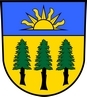 LETNÍ KINO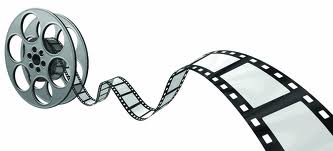 Neděle 31. 7. 2016 od 21.00 hodinVýletiště PísečnáVstupné 20,-Kč   *  Občerstvení zajišťuje restaurace PísečankaV případě nepříznivého počasí se bude promítat v Kulturní domě PísečnáSrdečně všechny zveme